         Reception Autumn 1st Half Term Curriculum Newsletter 2021-2022    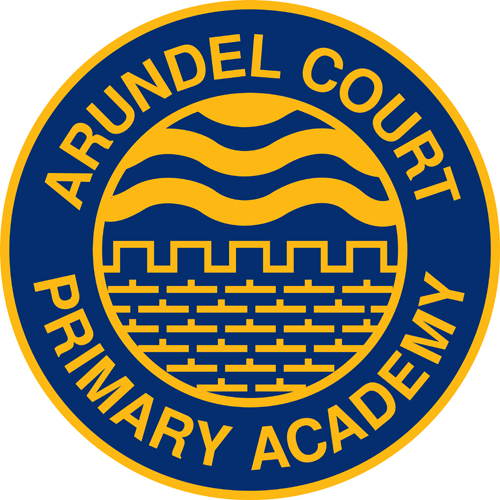 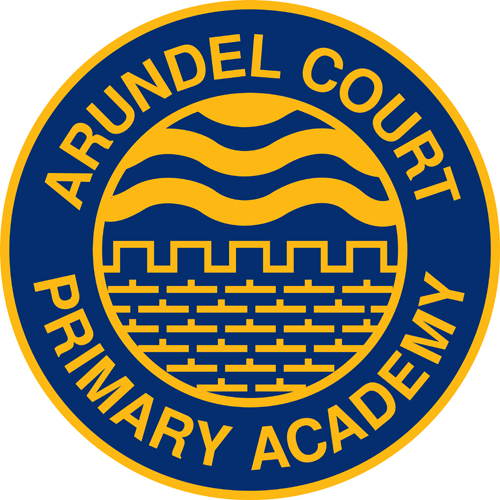 Reception Topics: Being me in my world!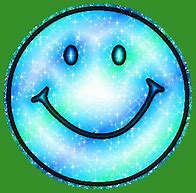 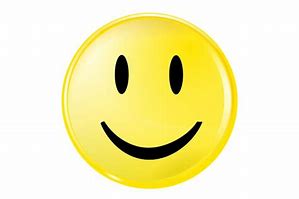 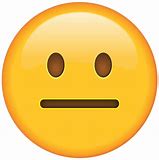 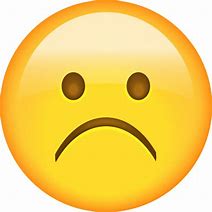 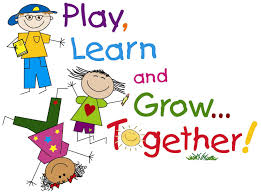 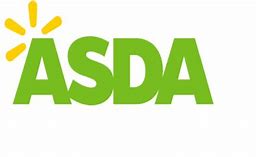 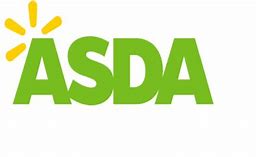 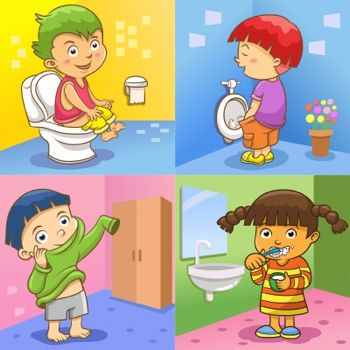 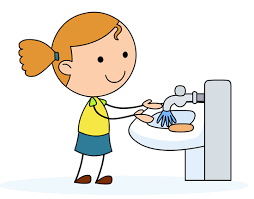 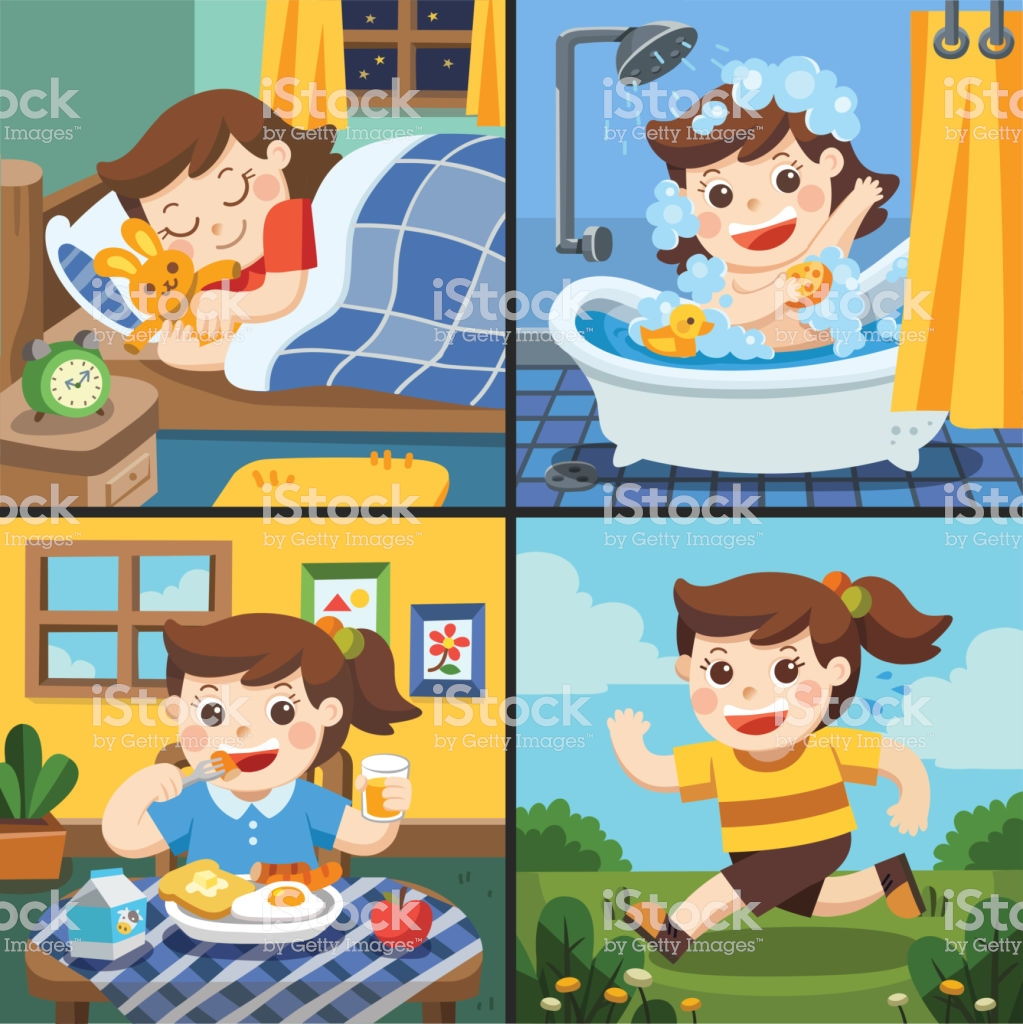 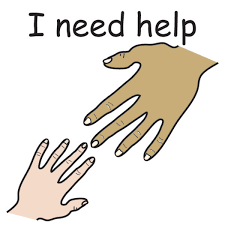 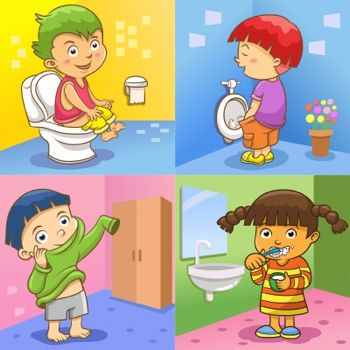 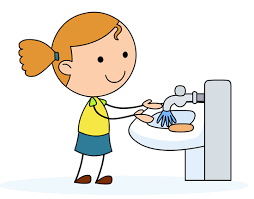 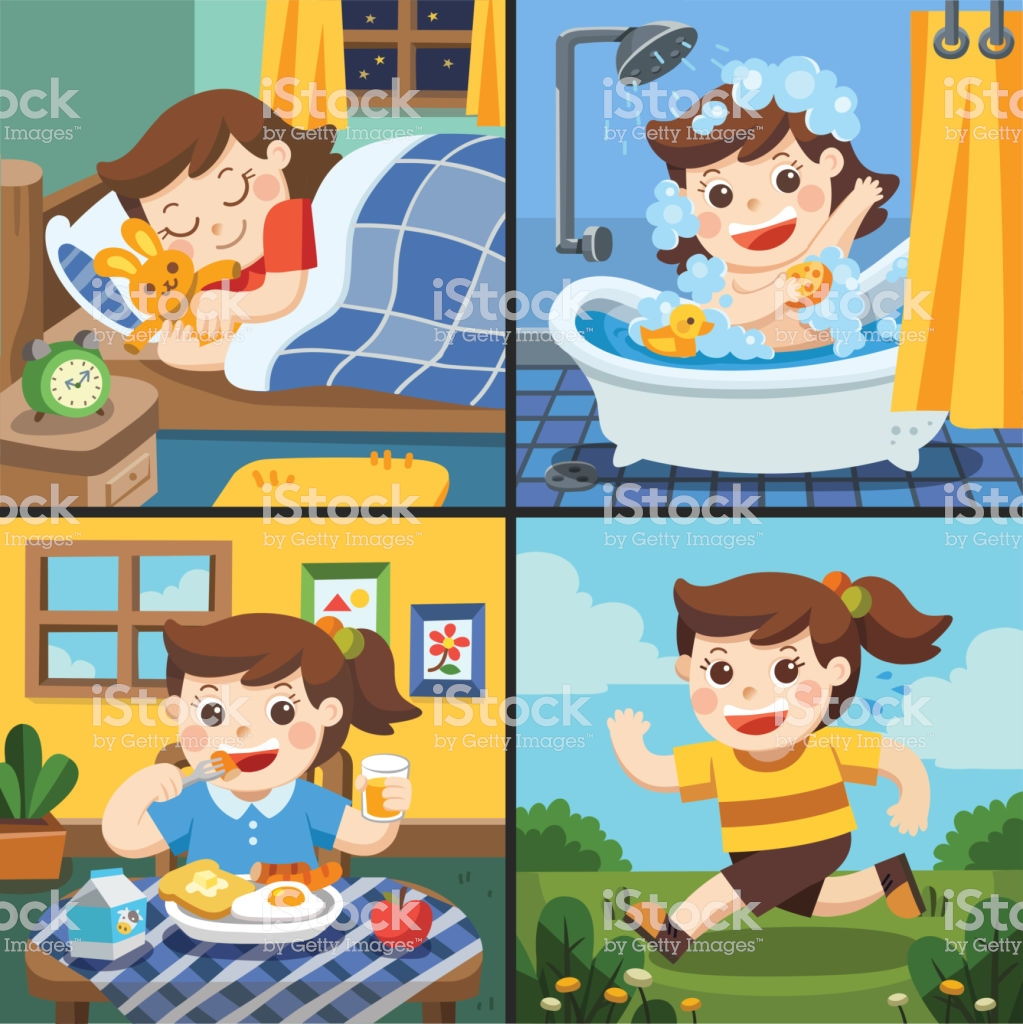 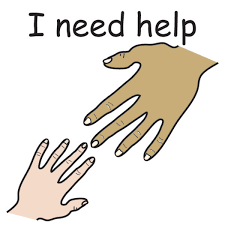 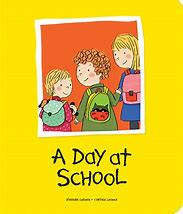 Reception TimetablePE in Reception is on a Wednesday.Please can your child come in dressed in their PE kit.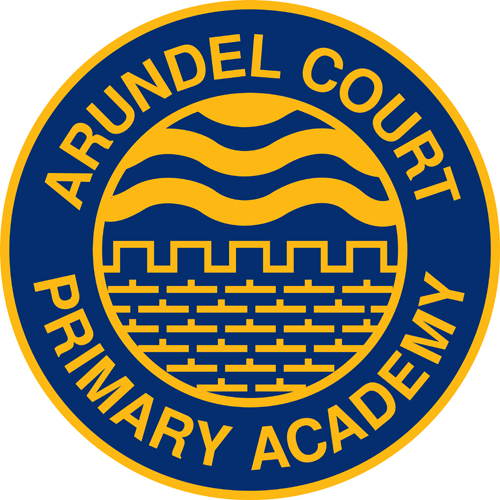 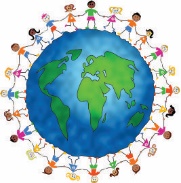 Understanding the World                                                                  Expressive Arts & DesignPhysical Development9am9-9:15am9:15-10:10am10:10-10:30am10:30-11:10am11:10-11:20am11:30-12:15Start schoolWelcome time.What are we doing today?Phonicsand readingPlaytimeMathsCalming down and get ready for lunch. Lunchtime12:15-1:151:20-1:401:40-2pm2-3pm3pmRelaxation and Big QuestionPlaytimeFine motor skillsPlan, do , reviewHome time